Mt 17, 1-9Czystość duszy zapewnia oglądanie chwały BogaSłowa Ewangelii według Świętego MateuszaJezus wziął z sobą Piotra, Jakuba oraz brata jego, Jana, i zaprowadził ich na górę wysoką, osobno. Tam przemienił się wobec nich: twarz Jego zajaśniała jak słońce, odzienie zaś stało się białe jak światło. A oto ukazali się im Mojżesz i Eliasz, rozmawiający z Nim.Wtedy Piotr rzekł do Jezusa: «Panie, dobrze, że tu jesteśmy; jeśli chcesz, postawię tu trzy namioty: jeden dla Ciebie, jeden dla Mojżesza i jeden dla Eliasza».Gdy on jeszcze mówił, oto obłok świetlany osłonił ich, a z obłoku odezwał się głos: «To jest mój Syn umiłowany, w którym mam upodobanie, Jego słuchajcie!» Uczniowie, słysząc to, upadli na twarz i  bardzo się zlękli.A Jezus zbliżył się do nich, dotknął ich i rzekł: «Wstańcie, nie lękajcie się!» Gdy podnieśli oczy, nikogo nie widzieli, tylko samego Jezusa.A gdy schodzili z góry, Jezus przykazał im, mówiąc: «Nie opowiadajcie nikomu o tym widzeniu, aż Syn Człowieczy zmartwychwstanie».Oto słowo Pańskie.05.03. 2023– II Niedziela Wielkiego Postu1. Dzisiaj po każdej Mszy św. są zbierane ofiary do puszek, które zostaną̨ przekazane polskim misjonarzom pracującym w rożnych krajach świata na wszystkich kontynentach. Tej akcji patronuje Dzieło Pomocy „Ad Gentes”, którego głównym celem jest wspieranie polskich misjonarzy na świecie w realizacji ich misji udzielając im pomocy materialnej na cele ewangelizacyjne, edukacyjne, medyczne i charytatywne. Zbiórkę prowadzi PZC.  2. Natomiast zbiórka na Ukrainę z ostatniej niedzieli wyniosła 2659 zł. Bóg zapłać.3. Dzisiaj po Mszy św. o 11.30 w kościele spotkanie Apostolstwa Margaretek.4. Codziennie od 11(sobota) marca  zapraszamy do Szpak na nowennę̨ do św. Józefa, która rozpoczyna się̨ o g. 19.30. 5. Za tydzień PZC  będzie rozprowadzał Baranki i Paschaliki i Piramidki Wielkanocne. Tradycyjne baranki lub paschaliki poświęcamy razem z pokarmami świątecznymi. Paschaliki prosimy, aby zabrać ze sobą na Liturgię Paschalną w Wielką Sobotę. Zajmą  one miejsce tradycyjnych świec. Koszt tak jak w ubiegłych latach: baranek – 10 zł., paschalik – 20 zł., piramidka – 30 zł.6. Wszystkim Paniom z okazji  święta Dnia Kobiet, które obchodzimy w najbliższą środę składamy najserdeczniejsze życzenia, aby było jak najwięcej w życiu samych pięknych dni, by uśmiech rozpromieniał Wasze twarze i byście zawsze czuły się̨ doceniane.7. Parafialny Zespół Caritas włączył się w diecezjalną akcję "Zbiórka świec dla Ukrainy".  Zachęcamy parafian do przynoszenia świec (nie zniczy) do specjalnie oznaczonych pudełek wystawionych na stolikach z tyłu kościoła. Akcja potrwa do 12 marca 2023r. Następnie świece zostaną przewiezione na teren Ukrainy przez przedstawicieli Caritas Diecezji Siedleckiej. Świece ze zbiórki  pomogą w oświetleniu nocą, osuszeniu ubrań a nawet ogrzaniu w skrajnej sytuacji. Gorąco zachęcamy do włączenia się w akcję. 8. Pod chórem wystawione są̨ Torby Miłosierdzia. Chętne osoby mogą̨ zabrać́ je do domu i wypełnione przynieść́ do 26 marca.9. Za tydzień w godz. od 9.00 do 11.00 wolontariusze PZC będą prowadzili dyżur na salce. Zachęcamy do zgłaszania osób potrzebujących z terenu naszej parafii. 10. W maju wydamy obrazki pocztówkowe z wizerunkiem św. Wiktora opatrzonym modlitwą wstawienniczą z zawartością relikwii św. Wiktora. Obrazek będzie posiadał Nihil Obstat naszego ks. Biskupa Kazimierza. Zamierzamy wydać 5000 sztuk. Koszt edycji - 5500 zł. Gdyby ktoś chciał ufundować parafii prezent w postaci pokrycia kosztów wydania – to będziemy bardzo wdzięczni.11. W dniach od 17 do 19 marca w Pratulinie rekolekcje Margaretek, zapisy do 05 marca u pani Barbary Szewczuk lub w zakrystii. Koszt 250zł. 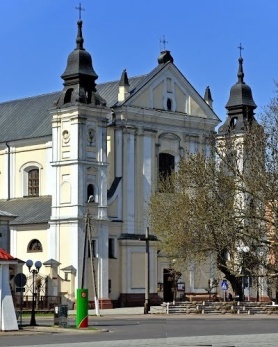 05.03. 2023 r.W CIENIU BazylikiPismo Parafii Trójcy św. w Janowie Podlaskim-do użytku wewnętrznego-PONIEDZIAŁEK – 06 marcaPONIEDZIAŁEK – 06 marca7.001. +Mariana Pykacza – of rodzina Zielińskich. 15.151.+Kazimierę ( z racji imienin), Jana, zm. z rodz. Kapłanów i Kotlarczuków.17.001.+Władysława Drabika – of. sąsiad Andrzej z rodziną.2.+Eugeniusza Stasiuka (30dz.)WTOREK –07 marcaWTOREK –07 marca7.00 1.+Piotra Sadowskiego ( r.), Pawła, Bogumiłę, Jacka, Józefa, zm. z rodz. Sadowskich – of. rodzina. 15.151.+Dariusza Kwaśnego – of. koleżanki i koledzy Moniki z firmy Grinsort.  17.001.+Kazimierę (21r.), Zdzisława (19r.), Radosława, Tadeusza, Stanisława – of. Krystyna Czarnecka.ŚRODA – 08 marcaŚRODA – 08 marca7.00 1. +Jolantę – Marię Michej. 15.151.+Mikołaja Abramczuka – of. rodzina Kopyść i Kucio.  17.001.W intencji uczestników nowenny do MBNP.CZWARTEK – 09 marcaCZWARTEK – 09 marca7.001.+Grzegorza, Mikołaja, Mariannę, Łukasza, Elżbietę, Tatianę, Mariannę – of. Anna Caruk.  15.151.+Mikołaja Abramczuka – of. p. Harko, Rosa, Maksymiuk.17.001. +Tadeusza (r.), Bronisławę, Sławomira, Andrzeja, zm. z rodz. Bochenków i Matwiejczuków.2.+Kazimierę Michaluk (30dz.) PIĄTEK – 10 marcaPIĄTEK – 10 marca7.001.+Helenę Sołtan (4r.) – of. wnuczka.  15.151.+Zofię, Honoratę, Jana, Aleksandra, Janinę, Mariannę. 17.001.+Zygmunta Korolczuka.2.+Bogusława Fedoruka (30dz.)  SOBOTA –11 marcaSOBOTA –11 marca7.001.+Andrzeja Andrusiuka (3r.), zm. rodziców z obu stron – of. Bożena Andrusiuk.15.151. +Stanisławę Kociubińską – of. rodzina. 17.001. +Eugeniusza, Annę, Jadwigę, zm. z rodz. Melaniuków i Żuków.2.+Stanisława Sijkę (30dz.) NIEDZIELA – 12 marcaNIEDZIELA – 12 marca8.001. +Annę Owerko, Stanisława, Stanisława (r.), Zygmunta, Czesława, Jerzego, Janinę, Sewerynę Owerko, zm. z rodz. Owerków.Poza 2.+Mariana Palucha (7r.), zm. z rodz. Paluchów, Wojczuków, Antoniego Mogielnickiego (47r.)  9.301. Wypominkowa. 2.+Stanisławę i Antoniego Nescioruk – of. syn. 11.301. Za parafian.15.151. Dz,błag., w int. dzieci i wnuków – of. Halina Sokoluk. 17.001.+Marcina ( r.), zm. z rodz. Peszuków, Maksymiuków, Matejczuków, Bilskich, Małgorzatę Dziem.  